Jolly Grammar is a GRAMMAR WITHOUT GROANS, multisensory literacy program that teaches: 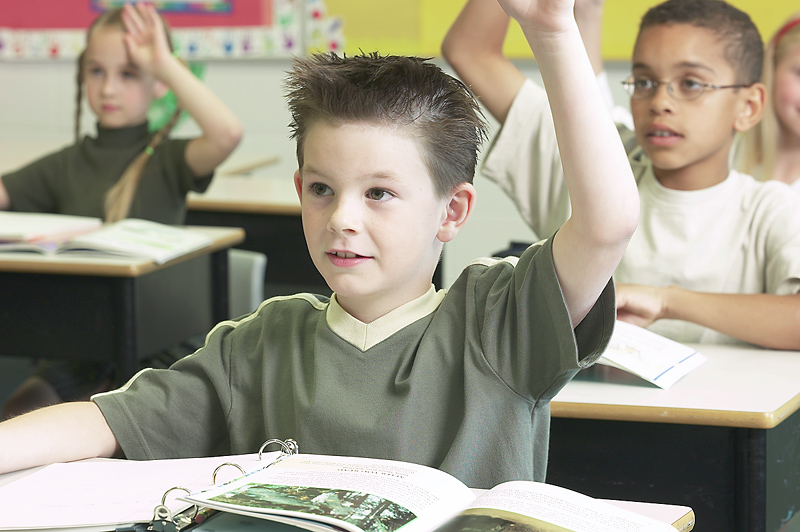 GrammarPunctuationPhonicsSpellingThe program applies to children from 7-12 years (and beyond for children with learning difficulties.) The children learn a unique combination of movements and colours to help them learn the basic elements of grammar. This means they learn the “nuts and bolts” of writing easily and naturally. They learn how to incorporate this knowledge into their oral language and writing.JOLLY GRAMMAR fits within the national curriculum guidelines and will promote much higher literacy standards for all your students. By attendance at this thought-provoking and practical seminar you will learn:Why this approach is so effective and multisensory methods to introduce spelling and grammar concepts.Which grammatical structures to introduce and a suggested order.Practical, structured strategies to improve spelling skills, grammar and therefore oral and written expression.Ways to incorporate this teaching into your writing lessons.Attending teachers will receive 24 extra helpful games/products/planning docs to help them plan practical and interesting approaches to Jolly Grammar.Date:  Tuesday 29th August 2017     Time: 9am -3pm Venue: International Centre for Excellence, 19 King William Street, Bayswater 6053Investment: $280.00 (includes GST)		Lunch will be providedPlaces are limited so please ring or fax your details as soon as possible. Phone: (08) 9271 4200 Fax: (08) 9271 4211 Payment MUST be made before the course date. We reserve the right to cancel any seminar which does not receive the minimum number of bookings.								JG PER29Aug17Attendee Name: _______________________	Attendee Email: ___________________________Attendee Mobile: ______________________	School: __________________________________
Special dietary requirements? 
Payment form: EFT, cheque or credit card (please circle). Please make cheques payable to the International Centre for Excellence and post to ICE, 19 King William Street, Bayswater WA 6053Credit Card Number: _______ _______ _______ _______ Expiry Date: __/__ Name on Card: _____________________________ Amount: ______ Signature: ______________________	